МУНИЦИПАЛЬНОЕ БЮДЖЕТНОЕ ОБЩЕОБРАЗОВАТЕЛЬНОЕ УЧРЕЖДЕНИЕ «ТИТОВСКАЯ ОСНОВНАЯ ОБЩЕОБРАЗОВАТЕЛЬНАЯ ШКОЛА» ШАБЛЫКИНСКОГО РАЙОНА ОРЛОВСКОЙ ОБЛАСТИ Рассмотрено на заседании                                                               Утверждаю: педагогического совета	                                                                 Директор Титовской ООШ Протокол № 03 от 19.03.2021 г.                                                     Мурашкина Н.Д.                                                                                                            Приказ № 29 от 19.03.2021 г.ПОРЯДОКоб условиях и порядке зачисления экстернов, сроках прохождения итоговой аттестации в муниципальном бюджетном общеобразовательном учреждении «Титовская основная общеобразовательная школа» Шаблыкинского района Орловской областиОбщие положения1.1.Настоящее Положение определяет получение общего образования в форме экстерната в муниципальном бюджетном общеобразовательном учреждении «Титовская основная общеобразовательная школа» Шаблыкинского района Орловской области (далее — Школе) разработано в соответствии с Законом №273-ФЗ «Об образовании в РФ»1.2.В соответствии с п.9 ч.1 ст.33 №273-ФЗ экстерны - лица, зачисленные в образовательную организацию, осуществляющую образовательную деятельность по имеющим государственную аккредитацию образовательным программам, для прохождения промежуточной аттестации.2.Организация экстерната2.1.Получение общего образования в форме экстерната предполагает самостоятельное изучение экстерном общеобразовательных программ начального общего, основного общего образования с последующей промежуточной аттестацией в общеобразовательном учреждении, имеющем государственную аккредитацию.Экстерн - лицо, самостоятельно осваивающее общеобразовательные программы, которому предоставлена возможность прохождения промежуточной аттестации в общеобразовательном учреждении, имеющем государственную аккредитацию.2.2.Лица, осваивавшие общеобразовательные программы в неаккредитованных образовательных учреждениях, в форме семейного образования и самообразования, имеют право в качестве экстернов пройти промежуточную аттестацию в общеобразовательном учреждении, имеющем государственную аккредитацию.2.3.Обучающиеся, осваивающие общеобразовательные программы в очной форме, имеют право пройти в этих учреждениях промежуточную аттестацию экстерном по отдельным предметам общеобразовательных программ, общеобразовательным программам начального общего, основного общего образования.2.4.Решение о зачислении граждан в качестве экстернов в Школу для прохождения промежуточной аттестации принимается директором образовательного учреждения. Экстерны не зачисляются в класс, их личные дела хранятся в отдельной папке.2.5.Для получения общего образования в форме экстерната в пределах основных общеобразовательных программ начального общего, основного общего образования действует Федеральный государственный образовательный стандарт.2.6.Получение общего образования в форме экстерната не ограничиваетсявозрастом.2.7.Деятельности Школы, обеспечивающей аттестацию экстернов, финансируется учредителем.2.8.Данное положение доводится до сведения экстерна, а также до его родителей(законных представителей), классных руководителей и учителей-предметников.       3.Порядок зачисления и отчисления экстернов3.1.Зачисление в качестве экстерна совершеннолетних граждан производится по их личному заявлению, несовершеннолетних - по заявлению родителей (законных представителей) (приложение 2). Родители информируют о получении образования вне образовательной организации отдел образования администрации Шаблыкинского района (приложение 3). На основании поступившего заявления издается приказ по школе о зачислении обучающегося в качестве экстерна для прохождения промежуточной аттестации. В приказе оговариваются предметы промежуточной аттестации, сроки и формы её проведения в соответствии с положением о промежуточной аттестации и учебным планом школы.3.2.Заявление о зачислении в школу в качестве экстерна для прохождения промежуточной аттестации может быть подано в течение учебного года, но не позднее чем за месяц до промежуточной аттестации.3.3.Вместе с заявлением представляются документы, подтверждающие освоение общеобразовательных программ: справка об обучении в образовательном учреждении начального общего, основного общего образования; справка о промежуточной аттестации в образовательном учреждении; документ об основном общем образовании.Кроме того, могут быть представлены документы за период, предшествующий обучению в форме самообразования, семейного образования, в образовательных учреждениях иностранных государств.При отсутствии вышеназванных документов (у иностранных граждан, в случаеутраты документов, обучения в форме самообразования, обучения за рубежом) установление уровня освоения общеобразовательных программ осуществляется в порядке, определяемом уставом школы.3.4.При приеме заявления о прохождении промежуточной в качестве экстерна общеобразовательное учреждение обязано ознакомить экстерна, родителей (законных представителей) несовершеннолетних экстернов с настоящим Положением, уставом школы.3.6.Экстерн имеет право:-получать необходимые консультации (в пределах 2 учебных часов перед каждымэкзаменом);-брать учебную литературу из библиотечного фонда общеобразовательного учреждения;-посещать лабораторные и практические занятия;-принимать участие в различных олимпиадах и конкурсах,	централизованном тестировании.3.7.Экстерны, не прошедшие либо не явившиеся на промежуточную аттестацию, имеют право в последующем пройти промежуточную аттестацию в порядке и в сроки, установленные настоящим Положением.3.8.Обучающиеся, указанные в п.2.4. настоящего Положения, не прошедшие промежуточную аттестации в форме экстерната, продолжают осваивать общеобразовательные программы в очной форме в установленном порядке.3.9.Формы промежуточной аттестации и сроки промежуточной аттестации определяются учебным планом школы и Положением о промежуточной аттестации Школы.3.10.Промежуточная аттестация экстернов проводится по всем предметам учебного плана. Проведение промежуточной аттестации экстернов по предметам предметных областей «Искусство», «Физическая культура», «технология» возможно в форме реферата. Выбор иностранного языка осуществляется экстерном (законным представителем) и указывается в заявлении о зачислении.3.11.По решению директора школы экстерну могут быть перезачтены отметки по предметам, полученные ранее в другом образовательном учреждении.3.12.Количество экзаменов при промежуточной аттестации экстернов не должнобыть более 12 в год.3.13.Промежуточная аттестация экстернов отражается в протоколах экзаменов с пометкой "Экстернат", которые подписываются всеми членами экзаменационной комиссии и утверждаются руководителем общеобразовательного учреждения. К протоколам прилагаются письменные материалы экзаменов.3.14.Экстернам, прошедшим промежуточную аттестацию выдается справка о промежуточной аттестации по установленной форме (приложение 1.)Приложение 1.CПPABKAО ПРОМЕЖУТОЧНОЙ АТТЕСТАЦИИ В ОБЩЕОБРАЗОВАТЕЛЬНОМ УЧРЕЖДЕНИИ(фамилия, имя, отчество)(наименование общеобразовательного учреждения, адрес) 	учебном году пройдена промежуточная аттестация 		 	класс  	(Ф.И.О. обучающегося)	(продолжит обучение, переведен)Директор общеобразовательного учреждения	 	(Ф.И.О.)(М.П.)г.	г.	г.                                                                                                                        Приложение 2.Директору    	от	(фамилия, имя, отчество полностью) проживающего(ей) по адресу:____________________________________________________________________________________________________________________________________________(адрес полностью)паспорт серия     _________ выдан		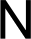  контактный телефон  		 ЗАЯВЛЕНИЕВ соответствии с положениями ст. 17 ч. 1 и 3, ст. 44 ч. 3 пункты 1 и 3, ст. 63 ч. 4 Федерального закона от 29.12.2012 N 273-ФЗ "Об образовании в Российской Федерации",для нашего несовершеннолетнего ребенка ______________________________________________________________ФИО20          года рождения была выбрана форма получения общего образования в форме семейного образования и (или) прохождение промежуточной аттестации в общеобразовательном учреждении в форме экстерната за        класс.ПРОШУ:1.Зачислить моего сына (мою дочь)_________________________________________20    г. р. в MБОУ «Титовская ООШ» Шаблыкинского района Орловской области в качестве экстерна для прохождения в форме экстерната промежуточной аттестации по общеобразовательным программам, освоенным им в форме семейного образования;2.Организовать аттестацию моего ребенка экстерном в соответствии с действующими нормативными правовыми актами в области образования.3.Для промежуточной аттестации по иностранным языкам выбрать: основной язык         , второй иностранный язык  	"   "	20   г.  	   	                                                                (ФИО)	(Подпись)В отдел образования администрации Шаблыкинского района  направлено уведомление о данном выборе в соответствии с требованиями ст. 63 ч. 5 указанного Федерального закона."	"	20	г.  	   	(ФИО)	(Подпись)С Положением о получении образования в форме экстерната в  МБОУ «Титовская ООШ» ознакомлен. «____» ___________20______г.	ФИО                                                                                                             Приложение 3.                                                                      Начальнику отдела образования                                                                      _________________________________________                                                                      От ______________________________________                                                                      (фамилия, имя, отчество полностью) проживающего(ей)                                                                              по адресу                                                                  паспорт серия________№______________                                                                  выдан______________________________                                                                  телефон____________________________УВЕДОМЛЕНИЕВ соответствии со ст. 63 Федерального закона от 29.12.2012 N 273-ФЗ "Об образовании в Российской Федерации" информируем Вас о выборе для нашего(-ей) сына (дочери)(фамилия, имя, отчество полностью) 	года рождения, обучающегося  ____________________________(наименование образовательного учреждения)освоение общеобразовательных программ вне муниципальных образовательных организаций в формах семейного образования или самообразования.Положения статей 28, 58 Федерального закона "Об образовании в Российской Федерации" мне разъяснены.Я предупрежден(-а) об ответственности образовательной организации только за  организацию и проведение промежуточной , а также за обеспечение соответствующих академических прав обучающегося в соответствие со ст. 44 Федерального закона "Об образовании в Российской Федерации".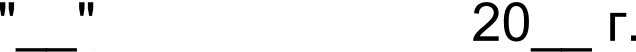                                                                 (ФИО)	(Подпись)№п/пНаименование учебныхпредметовПолугодие, класс, полный курс предметаОценка12з456789101112